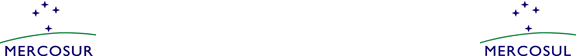 PRESIDENCIA PRO TEMPORE ARGENTINAReunión de Altas Autoridades sobre Pueblos Indígenas del MERCOSUR (RAPIM).Formulario de Registro de Organizaciones de la Sociedad CivilInformación de la organización o movimiento social.Principio del formularioNombre de la organización o del movimiento social 
País-CiudadObjetivos¿Tiene Personería Jurídica?Fecha de creaciónTemática.¿Participa su organización o movimiento social de plataformas o articulaciones regionales? (área MERCOSUR, UNASUR o CELAC)Página web
Redes SocialesInformación de Contacto

Nombre Apellido Cargo Dirección Teléfono Correo electrónico Información del Representante de la organización o movimiento social que participarán de la RAPIM Nombre Apellido Cargo Dirección Teléfono Correo electrónico Enviar al siguiente mail: indigena@inai.gov.arFinal del formulario